DRAWING COMPLETED BY: ______________________________________________________________ALL DIMENSIONS IN INCHES UNLESS OTHERWISE SPECIFIED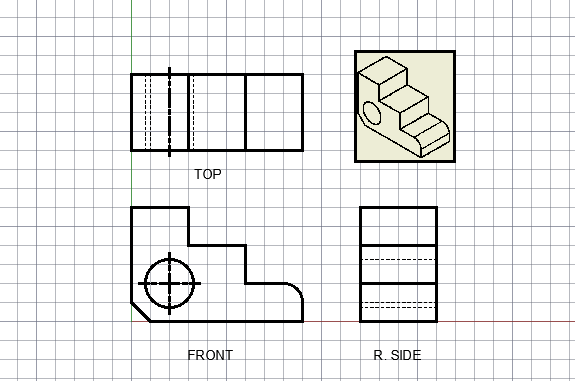 